<Commission>{AFCO}Odbor za ustavna pitanja</Commission><RefProc>2018/2099(INI)</RefProc><Date>{02/10/2018}2.10.2018</Date><TitreType>MIŠLJENJE</TitreType><CommissionResp>Odbora za ustavna pitanja</CommissionResp><CommissionInt>upućeno Odboru za vanjske poslove</CommissionInt><Titre>o Godišnjem izvješću o provedbi zajedničke sigurnosne i obrambene politike</Titre><DocRef>(2018/2099(INI))</DocRef>Izvjestitelj za mišljenje: <Depute>Paulo Rangel</Depute>PA_NonLegPRIJEDLOZIOdbor za ustavna pitanja poziva Odbor za vanjske poslove da kao nadležni odbor u prijedlog rezolucije koji će usvojiti uvrsti sljedeće prijedloge: 1.	pozdravlja stvaranje europske intervencijske inicijative, uspostavu stalne strukturirane suradnje (PESCO) i jačanje Europskog fonda za obranu kao važne korake za jačanje sigurnosti i obrane Unije u uskoj suradnji i potpunoj komplementarnosti s NATO-om; posebno prima na znanje stvaranje europske intervencijske inicijative kao brzog odgovora na krize koje bi mogle ugroziti europsku sigurnost te istodobno ističe da ta inicijativa ne bi smjela spriječiti stvaranje obrambene unije EU-a unatoč tome što je izvan pravnog okvira EU-a,2.	napominje da je više država članica nedavno pozvalo na osnivanje Vijeća sigurnosti EU-a te smatra da je taj koncept potrebno detaljnije definirati prije nego što se provede procjena njegove dodane vrijednosti;3	poziva na potpuni razvoj borbenih skupina EU-a te je mišljenja da je zahtjev za jednoglasnost u Vijeću u suprotnosti s njihovom svrhom jer je riječ o kapacitetu za brzu vojnu reakciju kako bi se odgovorilo na nove krize i sukobe diljem svijeta;4	ističe da je potrebno dodatno ojačati autonomne obavještajne kapacitete EU-a, i to modernizacijom Obavještajnog i situacijskog centra Europske unije (EU INTCEN); nadalje, podržava stvaranje efikasne europske obavještajne jedinice koja bi omogućila obavještajnu suradnju, posebno kad je riječ o zajedničkoj strategiji za borbu protiv organiziranog kriminala i terorizma, te osiguranje automatske dostupnosti podataka i interoperabilnosti među obavještajnim službama i s policijom, u potpunosti uzimajući u obzir zahtjeve EU-a za zaštitu podataka;5	pozdravlja otvaranje stalnog operativnog sjedišta i povećanje proračuna Europske obrambene agencije;6.	ponavlja svoj poziv za uspostavom formata za sastanak ministara obrane unutar Vijeća kojim bi predsjedala potpredsjednica Komisije / Visoka predstavnica; uviđa da bi daljnja europska integracija trebala značiti demokratičniji nadzor u okviru parlamentarne kontrole; stoga naglašava da je potrebno ojačati ulogu Europskog parlamenta u tom području, i to s pomoću punopravnog odbora za sigurnost i obranu, koji bi dopunjavali zajednički međuparlamentarni sastanci predstavnika nacionalnih parlamenata i zastupnika u Europskom parlamentu;7	naglašava da bi se u sklopu svake buduće konvencije ili međuvladine konferencije na kojoj će se pripremati izmjena Ugovora EU-a trebala razmotriti uspostava europskih snaga koje bi imale učinkovit obrambeni kapacitet za sudjelovanje u očuvanju mira, sprečavanju sukoba i jačanju međunarodne sigurnosti u skladu s Poveljom Ujedinjenih naroda i sa zadaćama iz članka 43. stavka 1. UEU-a; 8.	ističe da unutarnja i vanjska dimenzija ZSOP-a Unije mogu imati koristi od razvoja jedinstvenog obrambenog tržišta; 9.	smatra da je to tržište sastavni dio sigurnosne politike EU-a i da podrazumijeva jasne smjernice za izvoz oružja i vojne opreme koji su razvijeni uz potporu proračuna EU-a;10.	napominje da bi, izvan okvira ZSOP-a, stvaranje istinskog tijela EU-a za civilnu zaštitu i potrebe europske granične i obalne straže mogli pogodovati razvoju takvog tržišta kako bi se iskoristile sinergije, stvorila ekonomija razmjera i smanjio višak kapaciteta;11.	ističe da u globalnom sigurnosnom okružju koje se razvija Europska unija mora biti u stanju samostalno jamčiti sigurnost svojih građana, i to tako da državama članicama osigurava dostatne resurse za obranu; međutim, napominje da je i dalje od iznimne važnosti tijesna suradnja između Europske unije i njezinih najbližih saveznika, kao što su Ujedinjena Kraljevina i SAD, te naglašava da se institucionalne posljedice te suradnje ne bi smjele zanemariti.INFORMACIJE O USVAJANJU U ODBORU KOJI DAJE MIŠLJENJEKONAČNO GLASOVANJE POIMENIČNIM GLASOVANJEM
U ODBORU KOJI DAJE MIŠLJENJEKorišteni znakovi:+	:	za-	:	protiv0	:	suzdržaniEuropski parlament2014-2019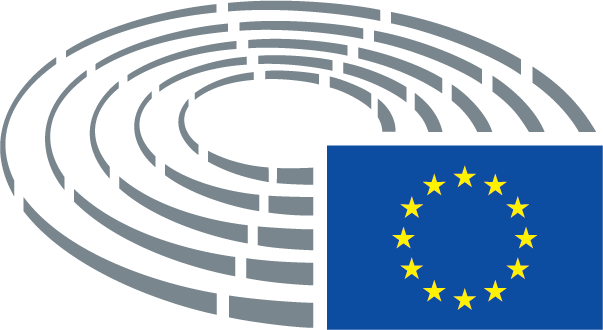 Datum usvajanja1.10.2018Rezultat konačnog glasovanja+:–:0:164216421642Zastupnici nazočni na konačnom glasovanjuMercedes Bresso, Elmar Brok, Richard Corbett, Pascal Durand, Esteban González Pons, Danuta Maria Hübner, Diane James, Ramón Jáuregui Atondo, Alain Lamassoure, Jo Leinen, Maite Pagazaurtundúa Ruiz, Markus Pieper, Paulo Rangel, Helmut Scholz, Pedro Silva Pereira, Barbara Spinelli, Kazimierz Michał UjazdowskiMercedes Bresso, Elmar Brok, Richard Corbett, Pascal Durand, Esteban González Pons, Danuta Maria Hübner, Diane James, Ramón Jáuregui Atondo, Alain Lamassoure, Jo Leinen, Maite Pagazaurtundúa Ruiz, Markus Pieper, Paulo Rangel, Helmut Scholz, Pedro Silva Pereira, Barbara Spinelli, Kazimierz Michał UjazdowskiMercedes Bresso, Elmar Brok, Richard Corbett, Pascal Durand, Esteban González Pons, Danuta Maria Hübner, Diane James, Ramón Jáuregui Atondo, Alain Lamassoure, Jo Leinen, Maite Pagazaurtundúa Ruiz, Markus Pieper, Paulo Rangel, Helmut Scholz, Pedro Silva Pereira, Barbara Spinelli, Kazimierz Michał UjazdowskiMercedes Bresso, Elmar Brok, Richard Corbett, Pascal Durand, Esteban González Pons, Danuta Maria Hübner, Diane James, Ramón Jáuregui Atondo, Alain Lamassoure, Jo Leinen, Maite Pagazaurtundúa Ruiz, Markus Pieper, Paulo Rangel, Helmut Scholz, Pedro Silva Pereira, Barbara Spinelli, Kazimierz Michał UjazdowskiZamjenici nazočni na konačnom glasovanjuMax Andersson, Enrique Guerrero Salom, Cristian Dan Preda, Jasenko SelimovicMax Andersson, Enrique Guerrero Salom, Cristian Dan Preda, Jasenko SelimovicMax Andersson, Enrique Guerrero Salom, Cristian Dan Preda, Jasenko SelimovicMax Andersson, Enrique Guerrero Salom, Cristian Dan Preda, Jasenko SelimovicZamjenici nazočni na konačnom glasovanju prema čl. 200. st. 2.Ruža TomašićRuža TomašićRuža TomašićRuža Tomašić16+ALDEMaite Pagazaurtundúa Ruiz, Jasenko SelimovicNIKazimierz Michał UjazdowskiPPEElmar Brok, Esteban González Pons, Danuta Maria Hübner, Alain Lamassoure, Markus Pieper, Cristian Dan Preda, Paulo RangelS&DMercedes Bresso, Richard Corbett, Enrique Guerrero Salom, Ramón Jáuregui Atondo, Jo Leinen, Pedro Silva Pereira4-ECRRuža TomašićGUE/NGLHelmut Scholz, Barbara SpinelliNIDiane James20VERTS/ALEMax Andersson, Pascal Durand